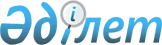 Ақтоғай аудандық мәслихатының 2021 жылғы 29 желтоқсандағы № 77/16 "2022-2024 жылдарға арналған Ақжол ауылдық округінің бюджеті туралы" шешіміне өзгерістер енгізу туралыПавлодар облысы Ақтоғай аудандық мәслихатының 2022 жылғы 19 сәуірдегі № 96/19 шешімі
      Ақтоғай аудандық мәслихаты ШЕШТІ:
      1. Ақтоғай аудандық мәслихатының "2022-2024 жылдарға арналған Ақжол ауылдық округінің бюджеті туралы" 2021 жылғы 29 желтоқсандағы № 77/16 шешіміне (нормативтік құқықтық актілерді мемлекеттік тіркеу тізілімінде № 162749 болып тіркелген) келесі өзгерістер енгізілсін:
      шешімнің 1-тармағы жаңа редакцияда жазылсын:
       "1. 2022-2024 жылдарға арналған Ақжол ауылдық округінің бюджеті тиісінше 1, 2 және 3 - қосымшаларға сәйкес, соның ішінде 2022 жылға арналған келесі көлемдерде бекітілсін:
      1) кірістер - 62171 мың теңге, соның ішінде:
      салықтық түсімдер - 2338 мың теңге;
      негізгі капиталды сатудан түсетін түсімдер - 689 мың теңге;
      трансферттер түсімі - 59144 мың теңге;
      2) шығындар - 63971 мың теңге;
      3) таза бюджеттік кредиттеу - 0;
      4) қаржы активтерімен операциялар бойынша сальдо - 0;
      5) бюджет тапшылығы (профициті) - -1800 мың теңге;
      6) бюджет тапшылығын қаржыландыру (профицитін пайдалану) - 1800 мың теңге.";
      көрсетілген шешімнің 1-қосымшасы осы шешімнің қосымшасына сәйкес жаңа редакцияда жазылсын.
      2. Осы шешім 2022 жылғы 1 қаңтардан бастап қолданысқа енгізіледі. 2022 жылға арналған Ақжол ауылдық округінің бюджеті (өзгерістермен)
					© 2012. Қазақстан Республикасы Әділет министрлігінің «Қазақстан Республикасының Заңнама және құқықтық ақпарат институты» ШЖҚ РМК
				
      Ақтоғай аудандық мәслихатының хатшысы 

Ж. Ташенев
Павлодар облысы
Ақтоғай аудандық
мәлихатының 2022 жылғы
19 сәуірдегі № 96/19
шешіміне қосымшаПавлодар облысы
Ақтоғай аудандық
мәлихатының 2021 жылғы
29 желтоқсандағы № 77/16
шешіміне 1 -қосымша
Санаты
Санаты
Санаты
Атауы
Сомасы
(мың
теңге)
Сыныбы
Сыныбы
Атауы
Сомасы
(мың
теңге)
Кіші сыныбы
Атауы
Сомасы
(мың
теңге)
1
2
3
4
5
1. Кірістер
62171
1
Салықтық түсімдер
2338
01
Табыс салығы
325
2
Жеке табыс салығы
325
04
Меншікке салынатын салықтар
2013
1
Мүлікке салынатын салықтар
562
4
Көлік құралдарына салынатын салық
1451
 3
Негізгі капиталды сатудан түсетін түсімдер
689
03
Жердi және материалдық емес активтердi сату
689
1
Жерді сату
689
4
 Трансферттердің түсімдері
59144
02
Мемлекеттiк басқарудың жоғары тұрған органдарынан түсетiн трансферттер
59144
3
Аудандардың (облыстық маңызы бар қаланың) бюджетінен трансферттер
59144
Функционалдық топ
Функционалдық топ
Функционалдық топ
Функционалдық топ
Функционалдық топ
Сомасы
(мың
теңге)
Кіші функция
Кіші функция
Кіші функция
Кіші функция
Сомасы
(мың
теңге)
Бюджеттік бағдарламалардың 
әкімшісі
Бюджеттік бағдарламалардың 
әкімшісі
Бюджеттік бағдарламалардың 
әкімшісі
Сомасы
(мың
теңге)
Бағдарлама
Бағдарлама
Сомасы
(мың
теңге)
Атауы
Сомасы
(мың
теңге)
1
2
3
4
5
6
2. Шығындар
63971
01
Жалпы сипаттағы мемлекеттік қызметтер
35532
1
Мемлекеттiк басқарудың жалпы функцияларын орындайтын өкiлдi, атқарушы және басқа органдар
35532
124
Аудандық маңызы бар қала, ауыл, кент, ауылдық округ әкімінің аппараты
35532
001
Аудандық маңызы бар қала, ауыл, кент, ауылдық округ әкімінің қызметін қамтамасыз ету жөніндегі қызметтер
35172
022
Мемлекеттік органның күрделі шығыстары
360
06
Әлеуметтiк көмек және әлеуметтiк қамсыздандыру
2584
2
Әлеуметтік көмек
2584
124
Аудандық маңызы бар қала, ауыл, кент, ауылдық округ әкімінің аппараты
2584
003
Мұқтаж азаматтарға үйде әлеуметтік көмек көрсету
2584
07
Тұрғын үй-коммуналдық шаруашылық
22495
3
Елді-мекендерді көркейту
22495
124
Аудандық маңызы бар қала, ауыл, кент, ауылдық округ әкімінің аппараты
22495
008
Елді мекендердегі көшелерді жарықтандыру
4092
009
Елді мекендердің санитариясын қамтамасыз ету
1200
011
Елді мекендерді абаттандыру мен көгалдандыру
17203
08
Мәдениет, спорт, туризм және ақпараттық кеңістік
360
1
Мәдениет саласындағы қызмет
360
124
Аудандық маңызы бар қала, ауыл, кент, ауылдық округ әкімінің аппараты
360
006
Жергілікті деңгейде мәдени-демалыс жұмысын қолдау
360
12
Көлік және коммуникация
3000
1
Автомобиль көлігі
3000
124
Аудандық маңызы бар қала, ауыл, кент, ауылдық округ әкімінің аппараты
3000
013
Аудандық маңызы бар қалаларда, ауылдарда, кенттерде, ауылдық округтерде автомобиль жолдарының жұмыс істеуін қамтамасыз ету
3000
3. Таза бюджеттік кредиттеу
0
4. Қаржы активтерімен операциялар бойынша сальдо
0
5. Бюджет тапшылығы (профициті)
-1800
6. Бюджет тапшылығын қаржыландыру (профицитін пайдалану)
1800
8
Бюджет қаражаты қалдықтарының қозғалысы
1800
01
Бюджет қаражаты қалдықтары
1800
1
Бюджет қаражатының бос қалдықтары
1800
01
Бюджет қаражатының бос қалдықтары
1800